1. ESTABELECIMENTO DE ENSINO2. IDENTIFICAÇÃO DO ALUNO3. IDENTIFICAÇÃO DO ENCARREGADO DE EDUCAÇÃO4. SEGURANÇA SOCIAL5. TERMO DE RESPONSABILIDADE-------------------------------------------------------------------------------------------------------------------------------------------INFORMAÇÕES ADICIONAISPeríodo de candidatura: 20 de maio a 31 de julho; O boletim deverá ser entregue nos Serviços Administrativos da Escola Secundária de Caneças;O boletim de candidatura só será aceite caso esteja totalmente preenchido e assinado; o campo referente ao IBAN deverá ser devidamente preenchido para efeitos de pagamento de eventuais comparticipações por parte da ASE;O boletim de candidatura tem de ser acompanhado por fotocópia da declaração do abono de família da Segurança Social ou de qualquer outro subsistema, referente ao presente ano civil;A declaração emitida pelo Centro de Emprego (com data de finais de agosto/início de setembro deste ano), caso um dos progenitores ou pessoa responsável se encontre em situação de desemprego involuntário há 3 ou mais meses, só será aceite no início do mês de setembro.ATENÇÃONo caso da não entrega do boletim de candidatura aos Auxílios Económicos da ASE, acompanhado da declaração da Segurança Social ou de outro subsistema com indicação do escalão do abono de família, no prazo acima indicado, os alunos iniciarão o ano letivo sem ASE, devendo assumir os senhores encarregados de educação os encargos daí decorrentes.Tomei conhecimento.Data: ___/___/_______                                O/A Encarregado/a de Educação                                               _______________________________________________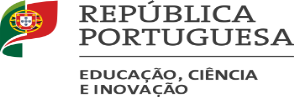 AÇÃO SOCIAL ESCOLARBOLETIM DE CANDIDATURA AOS AUXÍLIOS ECONÓMICOS4ANO LETIVO 2024/2025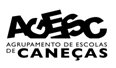 Estabelecimento de ensino frequentado no ano anterior: __________________________________________________Ano e turma que frequentou no ano anterior: ___________  Estabelecimento de ensino que pretende frequentar no presente ano letivo: _________________________________Ano e curso no presente ano letivo: ____________________________________________________________________Nome completo: ____________________________________________________________________________________Data de nascimento: ___/___/___ Doc. de identificação n.º: ______________________ NIF n.º: _________________Contacto telefónico: ________________ Nome da mãe: ______________________________________________________________________________________Nome do pai: _______________________________________________________________________________________N.º de pessoas que compõem o agregado familiar: _______Morada do aluno: ____________________________________________________________________________________Código postal: __________ - ______ Localidade: __________________________________________________________Nome do encarregado de educação: _____________________________________________________________________Parentesco: __________ Tel.: _____________ /_____________ e-mail: _______________________________________IBAN (indicação obrigatória):Escalão do Abono de Família (1.º; 2.º e 3.º): _____  Anexar a declaração comprovativa do escalão atribuído.Algum dos pais ou pessoa responsável se encontra em situação de desemprego involuntário há 3 ou mais meses? SIM _____ / NÃO _____Em caso afirmativo, os beneficiários do 2.º escalão deverão entregar, em finais de agosto/início de setembro, uma declaração comprovativa do Centro de Emprego.Assumo inteira responsabilidade pelas declarações contidas neste boletim.Data: ___/___/_______                                               Assinatura do encarregado de educação                                                          _____________________________________________________________Data de entrega: ____/____/_______                      A assistente técnica da ASE: ________________________DESPACHO O aluno insere-se no ESCALÃO ______                                                                                                                                                                                                                                                                       O DIRETORData: ___/___/_______                                                                                           ______________________PARA DEVOLVER AO ALUNOPARA DEVOLVER AO ALUNOAgrupamento de Escolas de CaneçasNome do aluno: __________________________________________________________Assinatura do assistente técnico da ASE: ____________________________________Ano letivo: ______/______Data: ____/____/_______